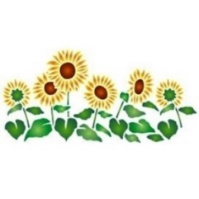 	ACTIVITES MERCREDIS MOIS DE MAI 2022	Ce document est téléchargeable sur le site internet : www.lutinsduvexin.frLES TOUPIES (3-5 ans)« Les petits pirates »LES TOURNESOLS (6-10 ans)« Les deniers Dragons »11 /05/22:« Confection de chapeau pirate »&« Attrape l’épée : grand jeu »Repas, Sieste et temps calme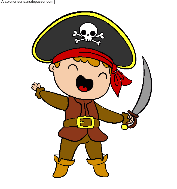 « Fabrique tes pièces : pat à sel »11 /05/22: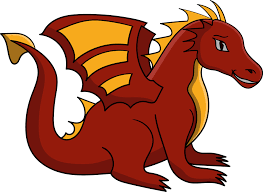 « Le dragon de la tribu »Repas et temps calme« La conquête des dragons »18 /05/22:« Le parcours du pirate : motricité »Repas, Sieste et temps calme« Décors le coffre : peinture »18 /05/22:« Attribut des tribus : acti manuelle »Repas et temps calme« Trouve l’énergie du Dragon »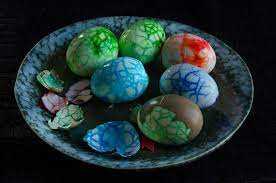 25/05/22: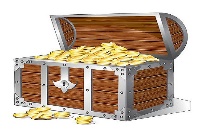 « La chasse aux trésors »&« Confection de bateau : acti manuelle »Repas, Sieste et temps calme« Course aux bateaux »25/05/22:« Les gardiens des Dragons : grand jeu »Repas et temps calme« A la recherche de la pierre »